Projektas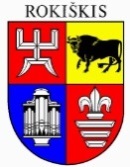 ROKIŠKIO RAJONO SAVIVALDYBĖS TARYBASPRENDIMASDĖL SUTIKIMO REORGANIZUOTI ROKIŠKIO SOCIALINĖS PARAMOS CENTRĄ IR OBELIŲ SOCIALINIŲ PASLAUGŲ NAMUS2024 m. kovo 28 d. Nr. TS-RokiškisVadovaudamasi Lietuvos Respublikos vietos savivaldos įstatymo 15 straipsnio 2 dalies 16 punktu, Lietuvos Respublikos civilinio kodekso 2.96 straipsnio 1 dalimi, 3 dalimi, 4 dalimi, 5 dalimi, 2.97 straipsnio 1 dalimi, 2 dalimi ir 4 dalimi, 2.99 straipsnio 1 ir 2 dalimis, Lietuvos Respublikos biudžetinių įstaigų įstatymo 4 straipsnio 2 dalimi, 5 straipsnio 1 dalimi, 2 dalimi, 3 dalies 5 punktu, 24 straipsnio 1 dalimi, 3 dalimi, 4 dalimi, 5 dalimi, 7 dalimi, 8 dalimi, 11 dalimi, Rokiškio rajono savivaldybės taryba n u s p r e n d ž i a:1. Sutikti, kad nuo 2024 m. liepos 1 d. biudžetinė įstaiga Rokiškio socialinės paramos centras (juridinio asmens kodas –  173234044) ir biudžetinė įstaiga Obelių socialinių paslaugų namai (juridinio asmens kodas – 290257110) būtų reorganizuojamos sujungimo būdu į naują juridinį asmenį – Rokiškio socialinių paslaugų centrą, kuriam pereitų visos reorganizuojamų biudžetinių įstaigų teisės ir pareigos.2. Nustatyti, kad:2.1. reorganizavimo tikslas – sumažinti biudžetinių įstaigų skaičių, optimizuoti socialines paslaugas teikiančių įstaigų tinklą, optimizuoti įstaigų funkcijas ir jų valdymą, užtikrinant racionalų socialinėms paslaugoms teikti skirtų žmogiškųjų, materialinių ir finansinių išteklių panaudojimą ir kokybiškų socialinių paslaugų Rokiškio rajono savivaldybės gyventojams teikimą;2.2. reorganizavimo būdas – sujungimas;2.3. reorganizuojamos biudžetinės įstaigos:2.3.1 Rokiškio socialinės paramos centras, juridinio asmens kodas – 173234044, buveinė – J. Basanavičiaus g. 8, Rokiškis, Rokiškio r. sav.;2.3.2. Obelių socialinių paslaugų namai, juridinio asmens kodas – 290257110, buveinė – Mokyklos g. 9, Obelių m., Rokiškio r. sav.;2.4. po reorganizavimo veiksianti biudžetinė įstaiga – Rokiškio socialinių paslaugų centras, kuriai pereina reorganizuotų biudžetinių įstaigų teisės ir pareigos;2.5. po reorganizavimo veiksianti biudžetinė įstaiga vykdys funkcijas, kurias vykdė reorganizuojamos biudžetinės įstaigos, konkrečios funkcijos bus nustatytos Rokiškio socialinių paslaugų centro nuostatuose;2.6. po reorganizavimo veiksiančios biudžetinės įstaigos – Rokiškio socialinių paslaugų centro – savininko teises ir pareigas įgyvendinančios institucijos – Rokiškio rajono savivaldybės taryba ir Rokiškio rajono savivaldybės meras.3. Įpareigoti Rokiškio socialinės paramos centro ir Obelių socialinių paslaugų namų direktores teisės aktų nustatyta tvarka:3.1. iki 2024 m. balandžio 12 d. parengti, pasirašyti ir paskelbti viešai Rokiškio socialinės paramos centro ir Obelių socialinių paslaugų namų Reorganizavimo sąlygų aprašą;  3.2. ne vėliau kaip pirmą Reorganizavimo sąlygų aprašo paskelbimo dieną pateikti Reorganizavimo sąlygų aprašą Juridinių asmenų registrui ir raštu pranešti juridinio asmens kreditoriams apie parengtą Reorganizavimo sąlygų aprašą;3.3. informuoti paslaugų gavėjus apie įstaigų reorganizavimą;3.4. informuoti visus įstaigų darbuotojus apie įstaigų  reorganizavimą bei Reorganizavimo sąlygų sudarymą.3.5. praėjus 30 dienų nuo viešo Reorganizavimo sąlygų aprašo paskelbimo Juridinių asmenų registre, pateikti jį tvirtinti Rokiškio rajono savivaldybės tarybai.4. Įpareigoti Rokiškio rajono savivaldybės administracijos Socialinės paramos ir sveikatos skyriaus atsakingus asmenis:4.1. iki 2024 m. balandžio 12 d. paruošti Rokiškio socialinių paslaugų centro nuostatus;4.2. praėjus 30 dienų nuo viešo Reorganizavimo sąlygų aprašo paskelbimo Juridinių asmenų registre, pateikti Rokiškio socialinių paslaugų centro nuostatus tvirtinti Rokiškio rajono savivaldybės tarybai. Sprendimas, per vieną mėnesį gali būti skundžiamas Regionų apygardos administraciniam teismui, skundą (prašymą) paduodant bet kuriuose šio teismo rūmuose, Lietuvos Respublikos administracinių bylų teisenos įstatymo nustatyta tvarka.Savivaldybės meras							Ramūnas GodeliauskasRegina StrumskienėSPRENDIMO PROJEKTODĖL SUTIKIMO REORGANIZUOTI ROKIŠKIO SOCIALINĖS PARAMOS CENTRĄ IR OBELIŲ SOCIALINIŲ PASLAUGŲ NAMUS AIŠKINAMASIS RAŠTAS2024 m. kovo 28 d. Projekto rengėjas – Regina Strumskienė, Teisės ir personalo skyriaus vedėja.Pranešėjas komitetų ir tarybos posėdžiuose – Vitalis Giedrikas, Rokiškio rajono socialinės paramos ir sveikatos skyriaus vedėjas. 1.Sprendimo projekto tikslas ir uždaviniaiSutikti, kad nuo 2024 m. liepos 1 d. biudžetinė įstaiga  Rokiškio socialinės paramos centras (juridinio asmens kodas –  173234044) ir biudžetinė įstaiga Obelių socialinių paslaugų namai (juridinio asmens kodas – 290257110) būtų reorganizuojamos sujungimo būdu į naują juridinį asmenį – Rokiškio socialinių paslaugų centrą, kuriam pereitų visos reorganizuojamų biudžetinių įstaigų teisės ir pareigos. Nustatyti reorganizavimo tikslus, būdą, reorganizuojamas įstaigas, po reorganizavimo veiksiančią įstaigą, savininko teises ir pareigas įgyvendinančias institucijas, pavesti biudžetinių įstaigų vadovams bei Rokiškio rajono savivaldybės administracijai, teisės aktų nustatyta tvarka atlikti su reorganizavimu  susijusius veiksmus. 2. Šiuo metu galiojančios ir teikiamu klausimu siūlomos naujos teisinio reguliavimo nuostatosLietuvos Respublikos vietos savivaldos įstatymo 15 straipsnio 2 dalies 16 punktas numato, kad išimtinė savivaldybės tarybos kompetencija yra sprendimų dėl biudžetinių ir viešųjų įstaigų, kurių savininkė yra savivaldybė, savivaldybės valdomų įmonių steigimo, reorganizavimo, pertvarkymo, atskyrimo, likvidavimo ir dėl dalyvavimo steigiant viešuosius ir privačius juridinius asmenis priėmimas, taip pat juridinių asmenų, kurių dalyvė yra savivaldybė, priežiūra.Lietuvos Respublikos civilinio kodekso:2.96 straipsnio 1 dalis: Sprendimą reorganizuoti juridinį asmenį priima juridinio asmens dalyviai arba teismas įstatymų nustatytais atvejais.3 dalis. Sprendimas dėl juridinio asmens reorganizavimo priimamas kvalifikuota balsų dauguma. Ją nustato steigimo dokumentai ir ji negali būti mažesnė nei 2/3 visų susirinkime dalyvaujančių dalyvių balsų. Sprendimas dėl juridinio asmens reorganizavimo gali būti priimtas tik praėjus trisdešimčiai dienų nuo viešo paskelbimo apie reorganizavimo sąlygų sudarymą, kaip nurodyta šio kodekso 2.101 straipsnio 1 dalyje. Sprendimu dėl juridinio asmens reorganizavimo turi būti patvirtintos reorganizavimo sąlygos ir pakeisti ar priimti nauji steigimo dokumentai.4 dalis. Ne vėliau kaip likus trisdešimčiai dienų iki juridinio asmens dalyvių susirinkimo dėl reorganizavimo juridinio asmens dalyviai turi teisę susipažinti su reorganizavimo sąlygomis, po reorganizavimo tęsiančių veiklą ar naujai kuriamų juridinių asmenų steigimo dokumentais arba jų projektais ir visų reorganizavime dalyvaujančių juridinių asmenų valdymo organų parengtomis ataskaitomis, ekspertų vertinimais bei praėjusių trejų finansinių metų finansinėmis atskaitomybėmis. Jei reorganizavimo sąlygos buvo sudarytos praėjus šešiems mėnesiams po nors vieno dalyvaujančio reorganizavime juridinio asmens finansinių metų pabaigos, pagal tas pačias taisykles kaip ir prieš tai sudaryta finansinė atskaitomybė turi būti sudaroma ir juridinio asmens dalyviams pateikiama tarpinė finansinė atskaitomybė. Ji neturi būti sudaryta anksčiau nei likus trims mėnesiams iki reorganizavimo sąlygų sudarymo. Kiekvienas juridinio asmens dalyvis turi teisę gauti visų išvardytų dokumentų kopijas.5 dalis. Juridinių asmenų valdymo organai privalo juridinių asmenų dalyviams pranešti apie visus esminius pasikeitimus, įvykusius po reorganizavimo sąlygų sudarymo ir iki sprendimo dėl reorganizavimo priėmimo, ir šį rašytinį pranešimą pridėti prie šio straipsnio 4 dalyje nurodytų dokumentų bei pranešti žodžiu apie esminius pasikeitimus juridinių asmenų dalyvių susirinkime. 2.97 straipsnio 1 dalis. 1. Juridiniai asmenys gali būti reorganizuojami jungimo ir skaidymo būdu.2 dalis. Galimi juridinių asmenų jungimo būdai yra prijungimas ir sujungimas.4 dalis. Sujungimas – tai dviejų ar daugiau juridinių asmenų susivienijimas į naują juridinį asmenį, kuriam pereina visos reorganizuotų juridinių asmenų teisės ir pareigos.2.99 straipsnio 1 dalis. Reorganizavime dalyvaujančių juridinių asmenų valdymo organai privalo parengti juridinio asmens reorganizavimo sąlygas, kuriose turi būti numatyta:1) šio kodekso 2.44 straipsnyje nurodyta informacija apie visus reorganizavime dalyvaujančius juridinius asmenis;2) reorganizavimo būdas, pasibaigiantys juridiniai asmenys ir tęsiantys veiklą po reorganizavimo juridiniai asmenys;3) reorganizuojamo juridinio asmens dalyvio tapimo tęsiančio veiklą po reorganizavimo juridinio asmens dalyviu tvarka, sąlygos ir terminai bei išmokos juridinio asmens dalyviams;4) momentas, nuo kurio pasibaigiančio juridinio asmens teisės ir pareigos pereina tęsiančiam veiklą po reorganizavimo juridiniam asmeniui;5) juridinio asmens valdymo ir kitiems organams, administracijos darbuotojams ar šio kodekso 2.100 straipsnyje nurodytiems ekspertams suteikiamos papildomos teisės.2 dalis. Reorganizavimo sąlygos turi būti paskelbtos pagal šio kodekso 2.101 straipsnio 1 dalį ir pateiktos juridinių asmenų registrui ne vėliau kaip pirmą viešo paskelbimo dieną, taikant šio kodekso 2.66 straipsnio 3 dalį mutatis mutandis.Lietuvos Respublikos biudžetinių įstaigų įstatymo: 4 straipsnio 2 dalis. Biudžetinė įstaiga įgyja civilines teises, prisiima civilines pareigas ir jas įgyvendina per biudžetinės įstaigos vadovą. Konkrečios biudžetinės įstaigos veiklą reglamentuojančiame įstatyme ar tam tikroje srityje veikiančių biudžetinių įstaigų veiklą reglamentuojančiuose įstatymuose nustatytais atvejais biudžetinė įstaiga gali įgyti civilines teises ir pareigas per biudžetinės įstaigos savininką ar biudžetinės įstaigos savininko teises ir pareigas įgyvendinančią Lietuvos Respublikos Vyriausybę arba jos įgaliotą valstybės instituciją ar įstaigą, įstatyme nurodytą valstybės instituciją ar įstaigą, taip pat savivaldybės tarybą ir savivaldybės merą (toliau – biudžetinės įstaigos savininko teises ir pareigas įgyvendinanti institucija).5 straipsnio 1 dalis. Iš savivaldybės biudžeto išlaikomos biudžetinės įstaigos (toliau – savivaldybės biudžetinė įstaiga) savininkė yra savivaldybė.2 dalis. Savivaldybės biudžetinės įstaigos savininko teises ir pareigas įgyvendina savivaldybės meras, išskyrus tas biudžetinės įstaigos savininko teises ir pareigas, kurios yra priskirtos išimtinei ir paprastajai savivaldybės tarybos kompetencijai (jeigu paprastosios savivaldybės tarybos kompetencijos įgyvendinimo savivaldybės taryba nėra perdavusi savivaldybės merui).3 dalies 5 punktas. Biudžetinės įstaigos savininko teises ir pareigas įgyvendinanti institucija priima sprendimą dėl biudžetinės įstaigos pertvarkymo, reorganizavimo ar likvidavimo;24 straipsnio 1 dalis. Biudžetinė įstaiga reorganizuojama Civiliniame kodekse nustatytais jungimo ar skaidymo būdais.3 dalis. Reorganizuojant savivaldybės biudžetinę įstaigą, reorganizavime gali dalyvauti tik tos pačios savivaldybės biudžetinės įstaigos.4 dalis. Savivaldybės biudžetinės įstaigos reorganizavimo procedūros pradedamos vykdyti tik turint savivaldybės tarybos sutikimą reorganizuoti biudžetinę įstaigą. Vyriausybės nutarime ar savivaldybės tarybos sprendime dėl sutikimo reorganizuoti biudžetinę įstaigą, be kita ko, turi būti nurodyti reorganizavimo tikslai, reorganizavimo būdas, reorganizuojamos biudžetinės įstaigos, dalyvaujančios reorganizavime biudžetinės įstaigos, po reorganizavimo veiksiančios biudžetinės įstaigos, numatomos jų funkcijos, kurias atliks kiekviena po reorganizavimo veiksianti biudžetinė įstaiga, kiekvienos po reorganizavimo veiksiančios biudžetinės įstaigos savininko teises ir pareigas įgyvendinanti institucija.5 dalis. Kai Vyriausybė priima nutarimą ar savivaldybės taryba priima sprendimą dėl sutikimo reorganizuoti biudžetinę įstaigą arba kai Vyriausybė priima sprendimą dėl sutikimo biudžetinei įstaigai dalyvauti reorganizavime, reorganizavime dalyvausiančių biudžetinių įstaigų vadovai parengia biudžetinės įstaigos reorganizavimo sąlygų aprašą.7 dalis. Apie biudžetinės įstaigos reorganizavimo sąlygų aprašo parengimą viešai paskelbiama visų reorganizavime dalyvaujančių biudžetinių įstaigų nuostatuose nurodytame šaltinyje tris kartus ne mažesniais kaip 30 dienų intervalais arba paskelbiama vieną kartą ir pranešama raštu visiems biudžetinės įstaigos kreditoriams. 8 dalis. Biudžetinės įstaigos reorganizavimo sąlygų aprašas ne vėliau kaip pirmą viešo paskelbimo apie jo parengimą dieną pateikiamas Juridinių asmenų registrui.11 dalis. Sprendimas dėl biudžetinės įstaigos reorganizavimo priimamas tik praėjus 30 dienų nuo paskutinio viešo paskelbimo arba viešo paskelbimo, kai apie biudžetinės įstaigos reorganizavimo sąlygų aprašo parengimą paskelbta vieną kartą ir apie biudžetinės įstaigos reorganizavimo sąlygų aprašo parengimą raštu pranešta visiems biudžetinės įstaigos kreditoriams, dienos.3.Laukiami rezultataiPriėmus šį sprendimą, bus pradėtos reorganizavimo sujungimo būdu procedūros, siekiant sumažinti biudžetinių įstaigų skaičių, optimizuoti socialines paslaugas teikiančių įstaigų tinklą, užtikrinant racionalų socialinėms paslaugoms teikti skirtų žmogiškųjų, materialinių ir finansinių išteklių panaudojimą ir kokybiškų socialinių paslaugų Rokiškio rajono savivaldybės gyventojams teikimą, vykdyti paslaugų plėtrą, mažinti paslaugų kainą bei administravimo kaštus, maksimaliai didinti pajamas iš projektinės veiklos.4. Lėšų poreikis ir šaltiniaiBiudžetinių įstaigų lėšos reorganizavimo sąlygoms registruoti. 5. Antikorupcinis sprendimo projekto vertinimasTeisės akte nenumatoma reguliuoti visuomeninių santykių, susijusių su Lietuvos Respublikos korupcijos prevencijos įstatyme 8 straipsnio 1 dalyje numatytais veiksniais, todėl teisės aktas nevertintinas antikorupciniu pobūdžiu. 6. Kiti sprendimui priimti reikalingi pagrindimas, skaičiavimai ar paaiškinimaiNėra.7.Sprendimo projekto lyginamasis variantas (jeigu teikiamas sprendimo pakeitimo projektas)Nėra